Královéhradeckým krajem s mapou a stopkamiKdo dřív vyluští tajenku? Ten, kdo se nejlépe zorientuje na mapě Královéhradeckého kraje! Postupujte podle indicií, zapisujte místa do doplňovačky a nakonec zdůvodněte, jak tajenka souvisí s tímto krajem.Královéhradeckým krajem za Karlem Poláčkem________________________________________________________(1) Nebýt Hitlerovy rozpínavosti, o této vesnici u Náchoda bychom sotva kdy slyšeli. V rámci budování československého opevnění před 2. světovou válkou však byla na jejím okraji postavena stejnojmenná dělostřelecká tvrz.(2) Míříme do obce nacházející se 22 kilometrů směrem na jih. Tam Škoda vyrábí své modely Karoq, Kodiaq, nebo Superb.(3) Čtrnáct kilometrů na severovýchod od továrny se vyšplháme na nejvyšší vrchol Orlických hor. Z rozhledny ve výšce 1115 metrů si střechy výrobny škodovek určitě s ničím nespleteme. Spatříme toho však mnohem více.(4) Z horského terénu putujeme přibližně západním směrem k Labi. Právě tato řeka odděluje od města Jaroměř pevnost, která byla spolu se sesterským městem Terezín vybudována na příkaz císaře, jehož jméno nese.(5) Pokud budeme pokračovat stejným směrem na přibližně stejnou vzdálenost, budeme muset překonat další řeku. Ta pramení u Lomnice nad Popelkou a vlévá se do Labe jako jeho pravý přítok nedaleko Poděbrad.(6) Asi 12 kilometrů na západ od krajského města stojí zámek ve stylu anglické windsorské gotiky. Doplňte první část názvu stejnojmenné obce, která se nachází u Nechanic.(7) A nyní zpět do přírody. Napište jméno chráněné krajinné oblasti vyplňující celý broumovský výběžek.(8) Nejnavštěvovanější částí výše zmíněné chráněné oblasti je skalní město, které se nachází na jejím SZ okraji. Tamní pískovcové útvary dokonale znají snad všichni naši slavní horolezci.(9) Ze skal do tundry jen 30 kilometrů! Nevěříte? Nemusíme do Arktidy, stačí vyšplhat na nejvyšší bod kraje nacházející se ve výšce 1603 metrů nad mořem.(10) A nakonec z místa, které zná každý, na místo, které před nemnoha lety znalo snad jen pár nadšenců. Ti obnovili zpustošené poutní místo u polské hranice v Orlických horách a vybudovali komunitu, která pomáhá lidem s postižením a navrací život do po válce vysídlené vesnice. 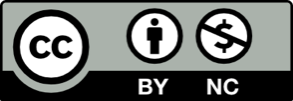 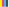 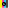 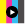 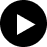 12345678910